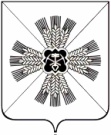 КОНТРОЛЬНО-СЧЕТНЫЙ ОРГАНПРОМЫШЛЕННОВСКОГО МУНИЦИПАЛЬНОГО РАЙОНА__________________________________________________________652380, пгт. Промышленная, ул. Коммунистическая, д. 23 А, тел.: 7-47-59ЗАКЛЮЧЕНИЕ по результатам финансово-экономической экспертизы постановления администрации Промышленновского муниципального района от 21.10.2019 № 1277-П «О внесении изменений в постановление администрации Промышленновского муниципального района от 09.11.2017 № 1265-П «Об утверждении муниципальной программы «Развитие и укрепление материально-технической базы Промышленновского района» на 2018-2021 годы»пгт. Промышленная                                                                                03.12.2019Заключение контрольно-счетного органа  Промышленновского  муниципального района на постановление администрации Промышленновского муниципального района от 21.10.2019 № 1277-П «О внесении изменений в постановление администрации Промышленновского муниципального района от 09.11.2017 № 1265-П «Об утверждении муниципальной программы «Развитие и укрепление материально-технической базы Промышленновского района» на 2018-2021 годы» подготовлено председателем контрольно-счетного органа Промышленновского муниципального района Н.В. Подвигиной в соответствии с:-п.2 ст.157 Бюджетного кодекса Российской Федерации (с изменениями и дополнениями);-Федеральным законом от 07.02.2011 № 6-ФЗ «Об общих принципах организации и деятельности контрольно-счетных органов субъектов Российской Федерации и муниципальных образований»; -Положением «О контрольно-счетном органе Промышленновского муниципального района Кемеровской области» принятого решением Промышленновского районного Совета народных депутатов  от  24.11.2011 № 204 (с изменениями и дополнениями).I. ОСНОВНЫЕ ПОЛОЖЕНИЯОснованием для проведения финансово-экономической экспертизы является п.12 раздела I плана работы контрольно-счетного органа Промышленновского муниципального района на 2019 год.Целью экспертно-аналитического мероприятия является:-подтверждение полномочий по изменению расходных обязательств;-подтверждение обоснованности размера расходных обязательств муниципальной программы.Предметом экспертно-аналитического мероприятия является:-муниципально-правовой акт от 21.10.2019 № 1277-П «О внесении изменений в постановление администрации Промышленновского муниципального района от 09.11.2017 № 1265-П «Об утверждении муниципальной программы «Развитие и укрепление материально-технической базы Промышленновского района» на 2018-2021 годы»  (далее – Постановление).Для экспертизы представлены следующие документы:-паспорт муниципальной программы  «Развитие и укрепление материально-технической базы Промышленновского района»  на 2018-2022 годы (далее – Программа);-перечень основных мероприятий Программы;-ресурсное обеспечение реализации Программы;-сведения о планируемых значениях целевых показателей (индикаторов) Программы.II. НАСТОЯЩЕЙ  ФИНАНСОВО-ЭКОНОМИЧЕСКОЙ          ЭКСПЕРТИЗОЙ  УСТАНОВЛЕНО СЛЕДУЮЩЕЕВ результате экспертизы представленного Постановления установлено, что изменения вносятся:-в заголовок Программы;-в паспорт Программы;-в раздел 3-5 Программы.Ответственным исполнителем Программы в соответствии с требованиями пунктов 11, 12 Постановления администрации Промышленновского муниципального района от 15.08.2013 № 1362-П «Об утверждении  порядка разработки, реализации и оценки эффективности муниципальных программ» внесены соответствующие изменения. В результате внесения дополнений в раздел  Программы ресурсное обеспечение реализации Программы выглядит следующим образом (см. таблицу ниже).                                                                                                               (тыс. руб.)В результате проведения экспертизы Постановления установлено, что вносятся изменения в Программу в связи с продлением срока реализации Программы с объемом финансирования 2674,0 тыс. рублей на 2022 год.Плановый объем финансирования Программы  уменьшился на 2020 год до 2634,0 тыс. рублей, на  2021 год до 2674,0 тыс. рублей. Изменения внесены в результате того, что часть объема финансирования Программы приходящихся на мероприятие «Обеспечение деятельности  КУМИ» нашли отражение в Программе «Функционирование органов местного самоуправления Промышленновского района», так как специалистам КУМИ с 01.01.2020 года присваивается статус муниципальных служащих. Следовательно, фонд оплаты труда специалистов КУМИ отражается в Программе «Функционирование органов местного самоуправления Промышленновского района».Объем финансирования увеличивается с 2020 года по следующим мероприятиям Программы:-«Проведение межевания земельных участков и постановка на кадастровый учет» до 690,0 тыс. рублей;-«Изготовления технической документации на объекты недвижимости» до 600,0 тыс. рублей;-«Оценка права аренды и рыночной стоимости объектов муниципальной собственности до 300,0 тыс. рублей;-«Уплата ежемесячных взносов  на проведение  капитального ремонта общего имущества в многоквартирных жилых домах» до 324,0 тыс. рублей;-«Приобретение и ремонт имущества» до 300,0 тыс. рублей;-«Уплата налогов, сборов и иных платежей за содержание имущества казны» до 460,0 тыс. рублей.Результатом увеличение объема финансирования вышеперечисленных мероприятий Программы стало  преобразование муниципальных образований Промышленновского муниципального района (п. 3.1.1 ст. 13 БК РФ).Всего объем финансирования муниципальной программы на 2018-2022 годы планируется в сумме 19348,7 тыс. рублей.По итогам финансово-экономической экспертизы проекта Программы замечания и предложения отсутствуют. Председатель контрольно-счетногооргана Промышленновского муниципального района                                                               Н.В. ПодвигинаНаименование муниципальной программы, подпрограммы	2018 год2019 год2020 год2021 год2022 годМуниципальная  программа «Развитие и укрепление материально-технической базы Промышленновского  района » 5172,56194,22634,02674,02674,0Мероприятие «Обеспечение деятельности  КУМИ»3884,54315,3000Мероприятие «Проведение межевания  земельных участков и постановка на кадастровый учет»318,2600,0690,0690,0690,0Мероприятие «Изготовление технической документации на объекты недвижимости»285,2458,9600,0600,0600,0Мероприятие «Оценка права аренды и рыночной стоимости объектов  муниципальной собственности»288,0300,0300,0300,0300,0Мероприятие «Уплата ежемесячных взносов  на проведение  капитального ремонта общего имущества в многоквартирных жилых домах»229,1220,0324,0324,0324,0Мероприятие «Приобретение и ремонт имущества»167,5300,0300,0300,0300,0Мероприятие «Уплата налогов, сборов и иных платежей за содержание имущества казны»00420,0460,0460,0